Информация АО «КШП» Центральный»На официальном сайте  http://kshp72.ru/ КОМБИНАТА ШКОЛЬНОГО ПИТАНИЯ, работает сервис приема обращений граждан. При поступлении письменных, жалоб, претензий в компанию проводится срочная внутренняя проверка специалистами компании. Определяется обоснованность претензии. В целях формирования культуры здорового образа жизни специалисты проводят для родителей и учащихся практические семинары, дегустацию четырехнедельного цикличного меню на тему рационального питания как ключевого источника полноценной жизнедеятельности человека.Телефоны горячей линии:Начальник производственного отдела — Грицюк Оксана Мирославовна 47-50-50, 47-50-51   Генеральный директор — Тарасова Ирина Николаевна, приемная — 47-21-05Зам.генерального директора — Тагильцева Неля Николаевна — 47-05-05ИНФОРМАЦИЯ О РАБОТЕ CALL-ЦЕНТРА АО «КОМБИНАТ ШКОЛЬНОГО ПИТАНИЯ «ЦЕТРАЛЬНЫЙ»Обращения по вопросам организации школьного питания принимаются по телефонам call-центра: 47-50-50, 47-50-51.Часы работы call-центра: с 14.00 до 16.00 (пн.-пт.)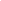 Также обратиться по вопросу организации школьного питания можно по электронной почте https://kshp72.ru, в социальной сети Вконтакте https://vk.com/kshp72.